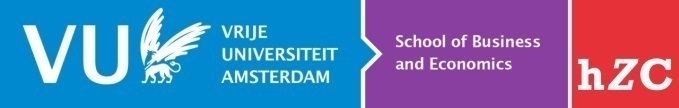 Zijlstra PE programmaIk meld mij aan voor het Zijlstra PE programma voor een vast bedrag van 1.795 euro per jaar, ingaande per 1 januari 2020. Mijn aanmelding geldt tot schriftelijke wederopzegging, ingaande per eerstvolgend kalenderjaar. Ik ben:  O CPC	O RC	O RA	O Anders, nl. ………………Naam:……………………………………………………………………………………………………………………………………..………m /  vOrganisatie:……………………………………………………………………………………………………………………………………………….Handtekening:					Datum, plaats:…………………………………………….			…………………………………………….Ik meld mij aan voor:            O Sturen op inkomsten, maandag 7 september 2020 (Corendon, Badhoevedorp) – Oorspronkelijke datum: 17 maart 2020O Miljoenennota n.a.v. Prinsjesdag, donderdag 17 september 2020 (online webinar van 12:30 – 13:30 uur)O Financiële scenarioplanning, dinsdag 22 september 2020 (Houtrust, Amersfoort)O Assessor bij afstudeerpresentaties, donderdag 24 september 2020 (online)O The impact of working online and having virtual meetings, donderdag 1 oktober 2020 (online webinar van 12:30 – 13:30 uur)O In Control Statement of rechtmatigheidsverantwoording. Bent u al op weg?, woensdag 7 oktober 2020 (Corendon, Badhoevedorp) - Oorspronkelijke datum: 7 april 2020 O De dominee en de koopman: de relatie tussen theologie en economie, woensdag 4 november 2020 (Houtrust, Amersfoort)O Besluitvorming in tijden van deze crisis, donderdag 5 november 2020 (online webinar van 12:30 – 13:30 uur)O Moreel leiderschap in deze tijd, woensdag 11 november 2020 (online webinar van 12:30 – 13:30 uur)O Zijlstra jaarcongres: The Voice of New Public Management, donderdag 19 november 2020 (locatie volgt)O Risicomanagement, woensdag 2 december 2020 (Houtrust, Amersfoort)O Assessor bij afstudeerpresentaties, dinsdag 8 december 2020 (online)O Assessor bij afstudeerpresentaties, donderdag 10 december 2020 (online)O Seminar Sturen op output. De doelmatigheid van overheidsuitgaven, vrijdag 11 december 2020 (Corendon, Badhoevedorp) – Oorspronkelijke datum: 18 mei 2020O De rol van de controller en financial in deze tijd, donderdag 17 december 2020 (online webinar van 12:30 – 13:30 uur)Z.O.Z.  Z.O.ZU kunt het (ondertekende) formulier digitaal terugsturen naar hetZijlstraCenter@vu.nl	Achternaam (meisjesnaam indien gehuwd)*TussenvoegselVoorletters *Voornaam *Roepnaam *Titel(s)Geslacht *Geboorteplaats *Geboortedatum *Nationaliteit *Straat / huisnummer *Postcode *Plaats *Telefoon*E-mailadres*Indien de factuur naar uw werkgever wordt verzonden:Indien de factuur naar uw werkgever wordt verzonden:Naam werkgeverFactuuradres Postcode factuuradersPlaats factuuradresEventueel afdeling / t.a.v.Eventueel digitaal factuuradresEvent. Referentienr. /kostenplaats/PO-nr./ routecode 